Những lưu ý trước khi làm bài:Nội dung đề: Đề tham khảo Kỳ thi Tốt nghiệp THPT năm 2020, do Bộ Giáo dục và Đào tạo công bố ngày 07/05/2020.Thời gian thi là 90 phút. Trước khi bắt đầu, hãy đảm bảo em có đủ thời gian thi và kết nối internet ổn định; đồng thời chuẩn bị đầy đủ dụng cụ làm bài như máy tính, giấy bút... để sẵn sàng thi một cách nghiêm túc nhất. Ngay sau khi nộp bài, các em sẽ được thông báo kết quả chi tiết về bài làm của mình.Chúc các em thành công![NOIDUNG]Câu 1: Có bao nhiêu cách chọn hai học sinh từ một nhóm gồm 10 học sinh?A. .B. .C. .D. 8. Câu 2: Cho cấp số cộng  với  và . Công sai của cấp số cộng đã cho bằngA. 6.				B. 3.				C. 12.				D. .Câu 3: Nghiệm của phương trình  làA. .B. .C. .D. .Câu 4: Thể tích của khối lập phương cạnh 2 bằngA. 6.B. 8.C. 4.D. 2.Câu 5: Tập xác định của hàm số  làA. .B. .C. .D. .Câu 6: Hàm số  là một nguyên hàm của hàm số trên khoảng  nếuA. .B. .C. .D. .Câu 7: Cho khối chóp có diện tích đáy  và chiều cao . Thể tích của khối chóp đã cho bằng A. 6.B. 12.C. 36.D. 4.Câu 8: Cho khối nón có chiều cao  và bán kính đáy . Thể tích của khối nón đã cho bằngA. .B. .C. .D. .Câu 9: Cho mặt cầu có bán kính . Diện tích của mặt cầu đã cho bằngA. .			B. .				C. .			D. .Câu 10: Cho hàm số  có bảng biến thiên như sau: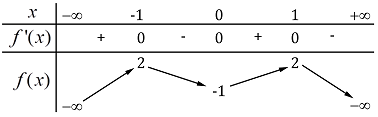 Hàm số đã cho nghịch biến trên khoảng nào dưới đây?A. .B. .C. .D. .Câu 11: Với  là số thực dương tùy ý,  bằngA. .B. .C. .D. .Câu 12: Diện tích xung quanh của hình trụ có độ dài đường sinh  và bán kính  bằngA. .			B. .			C. .			D. .Câu 13: Cho hàm số  có bảng biến thiên như sau: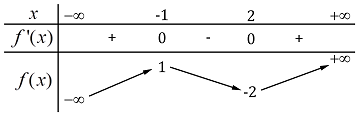 Hàm số đã cho đạt cực đại tạiA. .B. .C. .D. .Câu 14: Đồ thị của hàm số nào dưới đây có dạng như đường cong trong hình?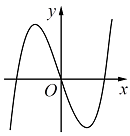 A. .B. .C. .D. .Câu 15: Tiệm cận ngang của đồ thị hàm số  là  A. .B. .C. .D. .Câu 16: Tập nghiệm của bất phương trình  là A. .B. .C. .D. .Câu 17: Cho hàm số bậc bốn  có đồ thị trong hình: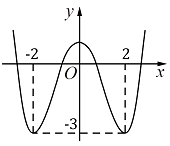 Số nghiệm của phương trình  làA. 3.B. 2.C. 1.D. 4.Câu 18: Nếu  thì  bằng A. 16.B. 4.C. 2.D. 8.Câu 19: Số phức liên hợp của số phức  làA. .B. .C. .D. .Câu 20: Cho hai số phức  và . Phần thực của số phức  bằngA. 1.B. 3.C. 4.D. -2.Câu 21: Trên mặt phẳng tọa độ, điểm biểu diễn số phức  là điểm nào dưới đây? A. .B. .C. .D. .Câu 22: Trong không gian , hình chiếu vuông góc của điểm  trên mặt phẳng  có tọa độ là  A. .B. .C. .D. .Câu 23: Trong không gian , cho mặt cầu . Tâm của  có tọa độ làA. .B. .C. .D. .Câu 24: Trong không gian , cho mặt phẳng . Vectơ nào dưới đây là một vectơ pháp tuyến của ?A. .B. .C. .D. .Câu 25: Trong không gian , cho đường thẳng . Điểm nào dưới đây thuộc ?A. .B. .C. .D. .Câu 26: Cho hình chóp  có  vuông góc với mặt phẳng , , tam giác  vuông cân tại  và  (minh họa như hình):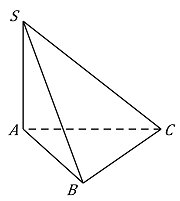 Góc giữa đường thẳng  và mặt phẳng  bằngA. .B. .C. .D. .Câu 27: Cho hàm số  có bảng xét dấu của  như sau: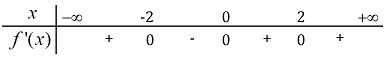 Số điểm cực trị của hàm số đã cho làA. 3.B. 0.C. 2.D. 1.Câu 28: Giá trị nhỏ nhất của hàm số  A. 2.B. -23.C. -22.D. -7.Câu 29: Xét các số thực  và  thỏa mãn . Mệnh đề nào dưới đây đúng?  A. .B. .C. .D. .Câu 30: Số giao điểm của đồ thị hàm số  và trục hoành là A. 3.B. 0.C. 2.D. 1.Câu 31: Tập nghiệm của bất phương trình  là  A. .B. .C. .D. .Câu 32: Trong không gian, cho tam giác  vuông tại ,  và . Khi quay tam giác  xung quanh cạnh góc vuông  thì đường gấp khúc  tạo thành một hình nón. Diện tích xung quanh của hình nón đó bằng  A. .B. .C. .D. .Câu 33: Xét , nếu đặt  thì  bằngA. .B. .C. ..D. .Câu 34: Diện tích  của hình phẳng giới hạn bởi các đường , ,  và  được tính bởi công thức nào dưới đây?A.  .B. .C. . D.  .Câu 35: Cho hai số phức  và . Phần ảo của số phức  bằngA. 4.B. .C. -1.D. .Câu 36: Gọi  là nghiệm phức có phần ảo âm của phương trình . Môđun của số phức  bằngA. 2.B. .C. .D. 10.Câu 37: Trong không gian , cho điểm  và đường thẳng . Mặt phẳng đi qua  và vuông góc với  có phương trình là A. .B. .C. .D. .Câu 38: Trong không gian , cho hai điểm  và . Đường thẳng  có phương trình tham số là A. .B. .C. .D. .Câu 39: Có 6 chiếc ghế được kê thành một hàng ngang. Xếp ngẫu nhiên 6 học sinh, gồm 3 học sinh lớp A, 2 học sinh lớp B và 1 học sinh lớp C, ngồi vào hàng ghế đó, sao cho mỗi ghế có đúng một học sinh. Xác suất để học sinh lớp C chỉ ngồi cạnh học sinh lớp B bằngA. .B. .C. .D. .Câu 40: Cho hình chóp  có đáy là tam giác vuông tại , , ,  vuông góc với mặt phẳng đáy và  (minh họa như hình):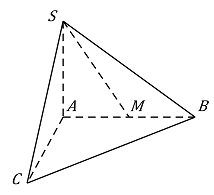 Gọi  là trung điểm của . Khoảng cách giữa hai đường thẳng  và  bằngA. .B. .C. .D. .Câu 41: Có bao nhiêu giá trị nguyên của tham số  sao cho hàm số  đồng biến trên ?A. 5.B. 4.C. 3.D. 2.Câu 42: Để quảng bá cho sản phẩm A, một công ty dự định tổ chức quảng cáo theo hình thức quảng cáo trên truyền hình. Nghiên cứu của công ty cho thấy: nếu sau  lần quảng cáo được phát thì tỉ lệ người xem quảng cáo đó mua sản phẩm A tuân theo công thức  . Hỏi cần phát ít nhất bao nhiêu lần quảng cáo để tỉ lệ người xem mua sản phẩm đạt trên 30%?A. 202.B. 203.C. 206.D. 207.Câu 43: Cho hàm số  có bảng biến thiên như sau: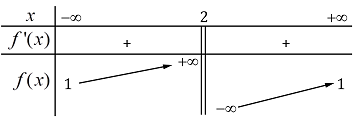 Trong các số  và  có bao nhiêu số dương?A. 2.B. 3.C. 1.D. 0.Câu 44: Cho hình trụ có chiều cao bằng . Biết rằng khi cắt hình trụ đã cho bởi một mặt phẳng song song với trục và cách trục một khoảng bằng , thiết diện thu được là một hình vuông. Thể tích của khối trụ được giới hạn bởi hình trụ đã cho bằng  A. .B. .C. .D. .Câu 45: Cho hàm số  có  và  Khi đó  bằng A. .B. .C. .D. .Câu 46: Cho hàm số  có bảng biến thiên như sau: 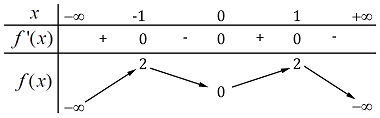 Số nghiệm thuộc đoạn  của phương trình  làA. 7.B. 4.C. 5.D. 6.Câu 47: Xét các số thực dương  thỏa mãn  và . Giá trị nhỏ nhất của biểu thức  thuộc tập hợp nào dưới đây?A. .B. .C. .D. .Câu 48: Cho hàm số  ( là tham số thực). Gọi  là tập hợp tất cả các giá trị của  sao cho . Số phần tử của  làA. 6.B. 2.C. 1.D. 4.Câu 49: Cho hình hộp  có chiều cao bằng 8 và diện tích đáy bằng 9. Gọi  và   lần lượt là tâm của các mặt bên , ,  và . Thể tích của khối đa diện lồi có đỉnh là các điểm  và  bằngA. 27.B. 30.C. 18.D. 36.Câu 50: Có bao nhiêu số nguyên  sao cho tồn tại số thực  thỏa mãn ?A. 3.B. 2.C. 1.D. Vô số.